Name: ________________________			G.GMD.4  Identifying Three-Dimensional Figures by Rotating Two-Dimensional FiguresFor questions 1-3 go the website http://www.shodor.org/interactivate/activities/3DTransmographerQuestion 1: The Right TriangleCreate a Polygon with 3 vertices. Use the following points as the vertices. 1:  (9, 0)2:  (0, 0)3:  (0, 10)Click the “Graph” button to graph the polygon. A.  Predict and sketch what three-dimensional shape will be formed when you rotate the right triangle around the y-axis. B.  Under the “Revolve” box, click the last button that says, “across x = 0.”   Then, click the “Revolve” button.  What three-dimensional figure is formed by rotating the right triangle around the y-axis? Was your prediction accurate? Explain your reasoning and sketch a picture. C.  Under the “Revolve” box, click the first button that says, “across y = 0.” Then, click the “revolve” button.  What three-dimensional figure is formed by rotating the right triangle around the x-axis? Sketch a picture. Question 2: The RectangleCreate a Polygon with 4 vertices. Use the following points as the vertices. 1:  (10, 0)2:  (10, 6)3:  (0, 6)4:  (0, 0)Click the “Graph” button to graph the polygon. A.  Predict and sketch what three-dimensional shape will be formed when you rotate the rectangle around the y-axis. B.  Under the “Revolve” box, click the last button that says, “across x = 0.” Then, click “Revolve.”  What three-dimensional figure is formed by rotating the rectangle around the y-axis? Was your prediction accurate? Explain your reasoning and sketch a picture. C.  Under the “Revolve” box, click the first button that says, “across y = 0.” Then, click “Revolve.” What three-dimensional figure is formed by rotating the rectangle around the x-axis? Sketch a picture. Question 3: The TrapezoidCreate a Polygon with 4 vertices. Use the following points as the vertices. 1:  (10, 0)2:  (4, 8)3:  (0, 8)4:  (0, 0)Click the “Graph” button to graph the polygon. A.  Predict and sketch what three-dimensional shape will be formed when you rotate the trapezoid around the y-axis. B.  Under the “Revolve” box, click the last button that says, “across x = 0.”  Then, click “revolve.”  What three-dimensional figure is formed by rotating the trapezoid around the y-axis? Was your prediction accurate? Explain your reasoning and sketch a picture. 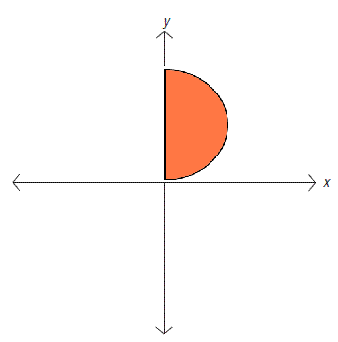 Question 4: The Semicircle Given the semicircle to the right. A.  What three-dimensional figure is formed when the semicircle is rotated around the y-axis? B.  What three-dimensional figure is formed when the semicircle is rotated around the x-axis? Question 5:  Working BackwardsA.  What two-dimensional figure is rotated around the x-axis to form a cone? B.  What two-dimensional figure is rotated around the y-axis to form a hemisphere? Question 6: SummaryA. What two-dimensional figure would you rotate and around which axis to make an upside down cone? Identify the figure and sketch the picture.  B.  Create a three-dimensional figure and describe what two-dimensional shape you rotated to form your figure. With a partner, switch three-dimensional figures.  Determine what two-dimensional shape your partner used to create their figure. 